يسر إدارة الكاميرون تقديم مساهمة تجمع المقترحات المتعلقة بعدة بنود من جدول أعمال المؤتمر العالمي للاتصالات الراديوية لعام 2019 (WRC-19).وتعرب إدارة الكاميرون عن ترحيبها بالفرصة التي يقدمها هذا المؤتمر لمناقشة البنود المدرجة في جدول أعماله مناقشة مستفيضة مع الإدارات الأخرى الأعضاء في الاتحاد.وتؤيد جميع بلدان الجماعة الاقتصادية والنقدية لوسط إفريقيا (CEMAC) هذه المقترحات، وفقاً للتوصية 2 المنبثقة عن ورشة العمل الثانية لمنطقة وسط إفريقيا دون الإقليمية المنظمة من أجل التحضير للمؤتمر WRC-19 في الفترة من 6 إلى 9 أغسطس 2019 في مركز التميز التابع للاتحاد في ياوندي بالكاميرون.وبالإضافة إلى ذلك، تؤيد الكاميرون أيضاً عدداً من المقترحات المشتركة التي وضعها الاتحاد الإفريقي للاتصالات (ATU).وقد أخذت الكاميرون عند صياغة هذه المقترحات للمؤتمر WRC-19 في الحسبان المسائل والاهتمامات المتعلقة بزيادة استعمال طيف الترددات، وتقرير الاجتماع التحضيري للمؤتمر بشأن القضايا التقنية والتشغيلية والتنظيمية والإجرائية التي سيفحصها المؤتمر WRC-19، وموارد التردد اللازمة لنشر تكنولوجيا المعلومات والاتصالات التي لها دور محوري في تحقيق التنمية الاجتماعية والاقتصادية في المنطقة دون الإقليمية.وترد المقترحات المفصلة في 3 إضافات لهذه المساهمة، تتناول كل إضافة منها بنداً من جدول أعمال المؤتمر. ويتضمن الملحق جدول محتويات هذه الإضافات.الملحـق 1هيكل مقترحات إدارة الكاميرون المقدمة إلى المؤتمر العالمي للاتصالات الراديوية لعام 2019 وبنود جدول أعمال المؤتمر المقابلة لها___________المؤتمر العالمي للاتصالات الراديوية (WRC-19)
شرم الشيخ، مصر، 28 أكتوبر - 22 نوفمبر 2019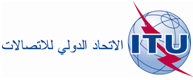 الجلسة العامةالوثيقة 103-A11 أكتوبر 2019الأصل: بالفرنسيةجمهورية الكاميرونجمهورية الكاميرونمقترحات بشأن أعمال المؤتمرمقترحات بشأن أعمال المؤتمرالوثيقةالعنوانالوثيقة الرئيسيةمقترحات الكاميرون بشأن أعمال المؤتمرالإضافة 1مقترحات الكاميرون بشأن أعمال المؤتمر: النطاق F من البند 13.1 من جدول الأعمال الإضافة2 مقترحات الكاميرون بشأن أعمال المؤتمر: النطاق A من البند 16.1 من جدول الأعمالالإضافة 3مقترحات الكاميرون بشأن أعمال المؤتمر: البند 1.1.9 من جدول الأعمال